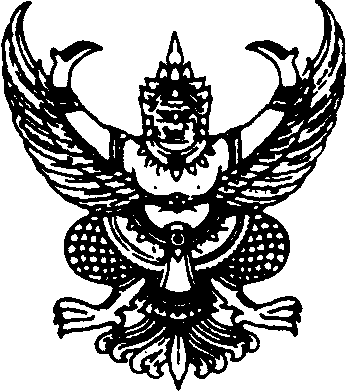 บันทึกข้อความส่วนราชการ	 ที่  	วันที่	 เรื่อง	ขอเสนอเอกสารโครงการวิจัยเพื่อขอรับการพิจารณารับรองจริยธรรมการวิจัยในสัตว์	
เพื่องานทางวิทยาศาสตร์ (ครั้งแรก)	เรียน    ประธานคณะกรรมการพิจารณาจริยธรรมการวิจัยในสัตว์เพื่องานทางวิทยาศาสตร์  		ข้าพเจ้า (ชื่อ-สกุล) ................................................................. ตำแหน่ง .................................. ภาควิชา/หน่วยงานคณะ................................................................................... มีความประสงค์ขอเสนอเอกสารโครงการวิจัย เรื่อง (ชื่อภาษาไทย).....................................................................................................................................................................................................................................................................................................
เพื่อขอรับการพิจารณาจริยธรรมการวิจัยในสัตว์เพื่องานทางวิทยาศาสตร์ พร้อมทั้งแนบเอกสารประกอบการพิจารณา ดังนี้  1) เอกสารคำร้อง (เลือกส่งเฉพาะแบบคำร้องที่ท่านจะดำเนินการ) แบบขอใบรับรองมาตรฐานการดูแลและใช้สัตว์เพื่องานทางวิทยาศาสตร์ สำหรับสัตว์ทางการเกษตร (Agricultural animals) (AMP 07-01) แบบขอใบรับรองมาตรฐานการดูแลและใช้สัตว์เพื่องานทางวิทยาศาสตร์ สำหรับสัตว์น้ำ (Aquatic animals) (AMP 07-02) แบบขอใบรับรองมาตรฐานการดูแลและใช้สัตว์เพื่องานทางวิทยาศาสตร์ สำหรับสัตว์ทดลองในห้องปฏิบัติการ (Laboratory animals) (AMP 07-03) แบบขอใบรับรองมาตรฐานการดูแลและใช้สัตว์เพื่องานทางวิทยาศาสตร์ สำหรับสัตว์จากธรรมชาติ (Non-Housing animals) (AMP 07-04) แบบขอใบรับรองมาตรฐานการดูแลและใช้สัตว์เพื่องานทางวิทยาศาสตร์ สำหรับจัดการเรียนการสอน มหาวิทยาลัยราชภัฏรำไพพรรณี (AMP 07-05) แบบขอใบรับรองมาตรฐานการดูแลและใช้สัตว์เพื่องานทางวิทยาศาสตร์ สำหรับการดำเนินงานภายนอกมหาวิทยาลัย (Offsite) (AMP 07-06) 2) ข้อเสนอโครงการวิจัย  3) ใบอนุญาตใช้สัตว์เพื่องานทางวิทยาศาสตร์ จาก สพสว.วช. ของหัวหน้าโครงการวิจัย 4) เอกสารหลักฐานการโอนเงินเข้าบัญชีหมายเลข 178-1-48958-7 ชื่อบัญชี มหาวิทยาลัยราชภัฏรำไพพรรณี 
                  ประเภทบัญชีออมทรัพย์ ธนาคารกรุงศรีอยุธยา (สาขาสี่แยกเขาไร่ยา) 5) ไฟล์บันทึกข้อมูลตามรายการที่ 1-4 (ทางอีเมล rbru_iacuc@rbru.ac.th)จึงเรียนมาเพื่อโปรดพิจารณาลงชื่อ....................................................หัวหน้าโครงการวิจัย                                                                 (......................................................)                                                        วันที่ .............../................ /................ส่วนที่ 2 สำหรับเจ้าหน้าที่ส่วนที่ 2 สำหรับเจ้าหน้าที่ส่วนที่ 2 สำหรับเจ้าหน้าที่เรียน กรรมการและเลขานุการจริยธรรมการวิจัยฯ     พิจารณาเอกสารประกอบการขอรับการพิจารณาจริยธรรมการวิจัย แล้ว  เอกสารครบถ้วน ลงรหัส IACUC…......./25......เห็นควรประเมินเอกสารเบื้องต้น เพื่อดำเนินการต่อไป  อื่น ๆ ................................................................ .................................................................................    (ลงชื่อ)                                               (..................................................)                       ผู้ช่วยเลขานุการฯ               วันที่                                                       เรียน ประธานกรรมการจริยธรรมการวิจัยฯ       พิจารณาประเมินลักษณะสำคัญของโครงการเบื้องต้นแล้วเห็นว่า ควรนำเข้าที่ประชุมคณะกรรมการกำกับดูแลการดำเนินการต่อสัตว์ฯ ครั้งที่................................................................................................................................................................................................................................................................................................................................................................................................ อื่น  ...................................................................................................................................................           (ลงชื่อ)                                         (…………………………………………………………….)      กรรมการและเลขานุการจริยธรรมการวิจัยฯ                      วันที่   ความคิดเห็นประธานกรรมการพิจารณาจริยธรรมการวิจัยในสัตว์ เพื่องานทางวิทยาศาสตร์     ทราบ     อนุมัติ     จัดตามเสนอ     อื่น ๆ ......................................................…………………………………………………………………..(ลงชื่อ)                                     (…………………………………………………………….)  ประธานคณะกรรมการพิจารณาจริยธรรมการวิจัยในสัตว์
เพื่องานทางวิทยาศาสตร์                  วันที่     